 Курмашева А.С. 3 класс  Тема: Ф.Тютчев «Чародейкою зимою».Цель: способствовать развитию речи; формировать навыки чтения, умение эмоционально откликаться на прочитанное; учить чувствовать и понимать язык произведения, развивать образное мышление; воспитывать любовь к чтению; прививать любовь к природе.Оборудование: портрет писателя ,картина о зиме.Методические приёмы: аналитическая беседа. 
Тип урока: урок-исследование
ХОД УРОКАОрг момент.Прозвенел уже звонокНачинается урокВсе друг к другу повернитесь, А теперь все улыбнитесь. Улыбнитесь  мне, гостям И садитесь по местам.2.Минутное чтение3.Вступительная беседа (учитель читает)«Ты навестила лес дремучий.Ты пробежала по лугам.Твой верный брат, мороз трескучий,Раскрасил нос и щеки нам.»4. Выделение темы, идеи стихотворения:– Как вы думаете, о каком времени года пойдёт речь на уроке?
– Какие зимние месяцы вы знаете?
– Какие пословицы и поговорки вы знаете?Месяц январь – зиме государь.
Береги  нос в большой мороз.
Мороз не велик, а стоять не велит.
Декабрь зиму встречает, а год провожает.Два друга — мороз да вьюга.Зимой морозы, а летом грозыГотовь зимой телегу, а летом сани.– Какие народные приметы знаете? Много снега – много хлеба.Лед сильно трещит - будет мороз.Зима снежная — лето дождливое.Зима морозная — лето жаркое.Зима- красивейшее время года.-За что мы любим зиму?(За  зимние забавы, за  новогодние каникулы.)-А почему зима – волшебница?  (За одну ночь может изменить все вокруг: покрыть землю снегом, украсить окна узором, сковать льдом реки.)5.Объяснение нового материала.– Сегодня, мы будем говорить о зиме, о тех явлениях природы, что связаны с её приходом, будем учиться видеть те изобразительные средства, которые помогают поэтам показать, как красива наша природа. Мы познакомимся с Фёдором Ивановичем Тютчевым, с  его стихотворением «Чародейкою зимою».  Ф.И.Тютчев родился 5 декабря 1803 года  Ещё мальчиком полюбил Тютчев литературу, поэзию и сам начал писать стихи. Многие стихи Тютчева о красоте природы. В его стихотворениях  природа  живая и одухотворенная.Тютчев умел наблюдать, видеть и понимать природу.Сейчас зима. Снег мягким, пушистым ковром закутал землю. Деревья в лесу словно  одеты в белые шубы, шапки.-А каким  же увидел зимний лес Тютчев? Об  этом  мы сейчас узнаем из стихотворения   «Чародейкою зимою».Выразительное чтение учителем.Тихо звучит музыка.6. Словарная работа– Как вы понимаете слово «чародейка»?Чародейка (то же, что и волшебник, колдунья)Чудная – что-то очень красивое, выделяющееся своей необычайностью. Слова близкие по значению (прекрасная, удивительная, волшебная)Бахрома – это полоска ткани или тесьмы для обшивки скатерти, женского платка со свисающими кистями.– Что такое, снежная бахрома? ( это покрытые снегом ветви деревьев, которые, переплетаясь друг с другом, образуют различные снежные узоры)Мечет (форма слова метать – что значит: бросать, кидать; современная форма глагола –мечет)Затрепещет – задрожит.Составление плана.-Как же  поэт называет зиму?   (чародейкою).-Кто такая чародейка?   (волшебница).-Какие слова. Строки рисуют сверкание леса в солнечных лучах? Солнце зимнее ли мечет….  Учитель  выносит  на доску главное из сказанного:Образ леса, который переливается в лучах солнца.  Чародейка-Зима, которая околдовала лес. Солнце освещает лес.1.Чародека-Зима.2.Лес.3.Солнце.А музыка помогла вам почувствовать своё настроение?Да.Какую музыку вы услышали?Музыка звучала нежная, волшебная,  таинственная, сказочная. Музыка переливала, блестела и играла.7.Постановка учебной задачи.Сегодня мы с вами  будем говорить о зиме, о тех явлениях природы, что связаны с её приходом, будем учиться видеть те изобразительные средства, которые помогают поэтам показать, как красива наша природа.8.Прочитайте стихотворение про себя.9.Физмиинутка10.Анализ стихотворения.Работа над  текста.Прочитайте ещё первую строфу.О чём или оком  мы узнаем из первой строфы?(О Чародейке –Зиме, которая околдовала лес ).Тютчев называет зиму – Чародейкой. Подберите синонимы к слову «чародейка».Чародейка Зима-   волшебница, колдунья, прекрасная, удивительная.А как вы думаете, колдовство Чародейки доброе?Да.Докажите текстом.«Чудной жизнью он блестит..»Лес « под снежной бахромою..» Чародейка-Зима украсила лес «снежной бахромой..», лес стал волшебным, стал другим.В каком состоянии находится зимний  лес?Неподвижною, немою…….не мертвец и не живой Какой волшебный сон снится зимнему лесу? Сном………пуховой.Как  преображается лес, когда на него падает зимний луч солнца?Солнце ……………..красой.А как  вы думаете, от чего так светится лес?Солнце освещает лес.Выразительное чтение учащимися.Как  будем читать это стихотворение?Быстро, медленно, весело, торжественно.. Итог. Рефлексия.- О какой природе мы с вами говорили?  В какое время года?Итак , сегодня на уроке мы попытались разгадать тайну стихотворения Ф.И.Тютчева «Чародейкою - Зимою ...». Это стихотворение не просто о красоте зимы , зимнего леса , о солнце . В нём говорится ещё и об особых законах природы . Природа , её жизнь - вечны ... И именно в этом состоянии проявляется вся красота, весь ослепительный блеск , всё волшебство . Никто и ничто не может остановить это вечное движение от осени к зиме , от зимы к весне , от весны к лету . Лес прекрасен в своём волшебном сне , Чародейка - Зима властвует над ним и Солнце не в силах что - либо изменить .Тест: Соедините стрелками правильные ответы.Чародейка-Зима.                     Луч косой
Лес                                       волшебница                Солнце                                     околдован       1.Как же поэт называет зиму?а) Снежнаяб) Чародейка  2.Что сделала зима с лесом?  а) очаровала.б) околдовала   3.Как автор назвал красу леса?а) прекраснойб) ослепительной                  У. Выучите , пожалуйста, стихотворение наизусть и попробуйте нарисовать свою иллюстрацию к данному стихотворению на тему «Чародейкою Зимою Околдован, лес 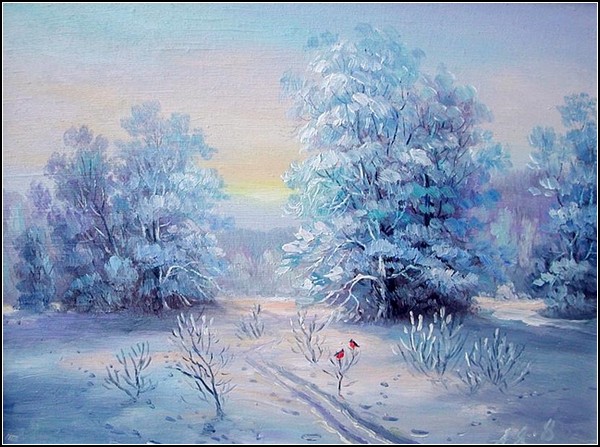 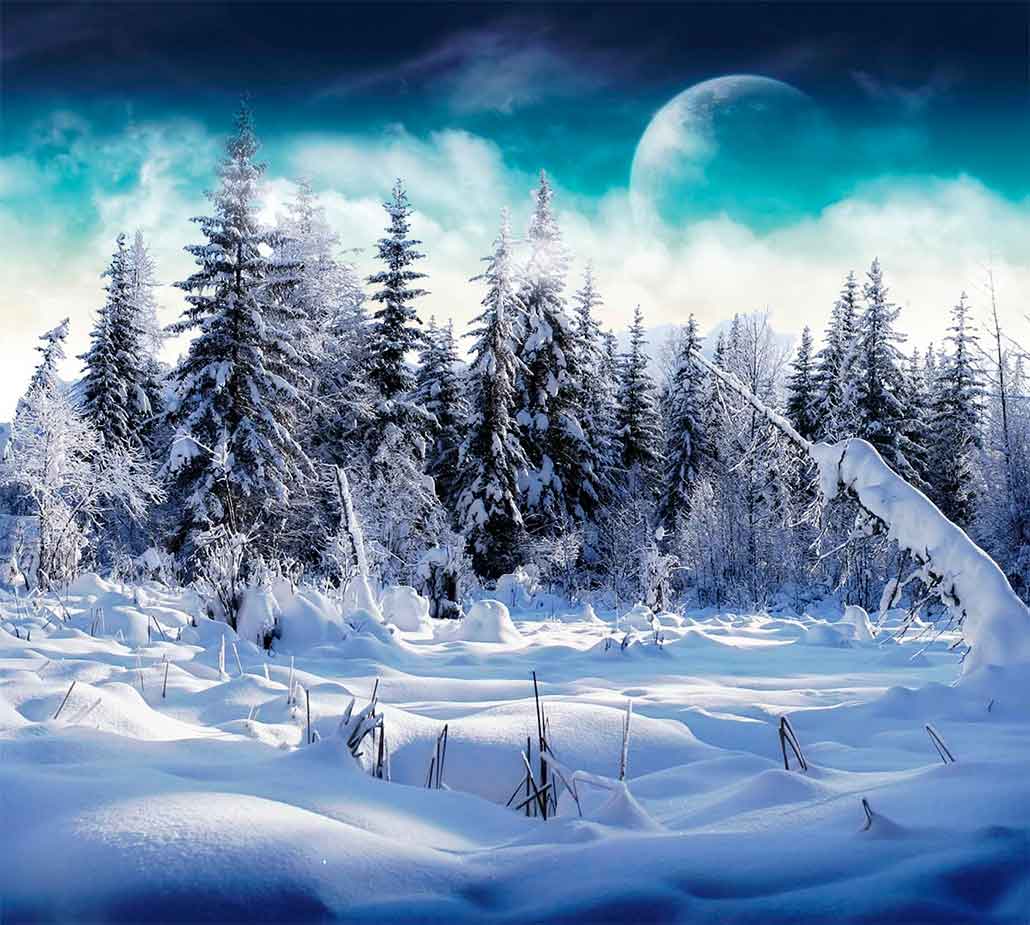 